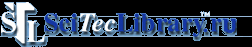 НАУЧНО-ТЕХНИЧЕСКАЯ БИБЛИОТЕКА SciTecLibraryhttp://www.sciteclibrary.ru/rus/dogovors/stat.htmАгентство научно-технической информацииНаучно-техническая библиотека (Свид. ФС77-20137 от 23.11.2004)Если Вы хотите разместить свою статью, ранее опубликованный материал, свой научный труд или выдержки из него, то Вы можете это сделать, если вышлете нам текст в том виде, в котором хотите, чтобы он был доступен пользователям.Для этого Вы должны: по тексту:Послать текст в виде прикрепленных файлов с информацией к нам на адрес: stl@stlinfo.ru  Текст принимается в следующих видах:1. Документ Microsoft Word версии 97 и ниже (формат *.doc, *.rtf), если текст содержит многочисленные рисунки и формулы, причем многоэтажные формулы должны составляться и набираться только посредством редактора формул. Создание одноэтажных формул допускается вручную без использования редактора формул. Все греческие буквы, физические, математические и прочие символы должны вставляться в тексте либо посредством редактора формул, либо через вставку символа посредством значков шрифта Symbol и никак иначе.Желательно сам текст писать стандартными шрифтами: Arial, Times New Roman, Courier, т.к. при редакции статьи он все равно будет преобразован в шрифт Arial.Сноски допускаются только путем ручной вставки в сам текст документа (в противном случае они не конвертируются и при публикации не отображаются).2. версии Microsoft Word, если статья состоит из сплошного текста, без рисунков и формул. Сноски допускаются. 3. В виде простого текста (*.txt) + файлы прикрепленных рисунков (если таковые имеются) 4. В виде документа *.html, *.htm + файлы прикрепленных рисунков (если таковые имеются), при этом формирование html-документа из Microsoft Word 2000 посредством автомата не допускается! 5. В виде документа *.pdf, при условии, что он содержит только текст (наличие картинок или формул в нем допускается в количестве не более 3). Если присылается статья в формате *.pdf с многочисленными формулами и рисунками, то она размещается в этом же формате или в виде графики. по информации об авторе и резюме: Указать свой обратный E-mail для связи с Вами + другой способ связи (если хотите).Указать свои: Ф.И.О. или псевдоним (если хотите). Прикрепить свою фотографию, если хотите, чтобы она стояла в авторском разделе.Указать название фирмы или организации (если публикация исходит от нее).Составить резюме (аннотацию к статье) и приложить прямо в тексте статьи, либо отдельно. Если аннотация не составлена автором, она формируется и вставляется в поле с резюме нашей редакцией по своему усмотрению путем выбора куска из текста.*Статьи, присылаемые на размещение в качестве открытых писем необходимо дополнять помимо сведениями о Ф.И.О. авторов, факсимиле подписями авторов, их адресами по прописке и желательно контактными телефонами. Без этих открытых сведений открытые письма мы не публикуем, поскольку они получаются анонимными.Через некоторое время, после ознакомления с содержанием посланной информации, мы принимаем решение о его размещении на сервере. Если Ваша статья или публикация не относится ни к одной из имеющихся у нас категорий, то для нее она будет создана! Если содержание предложенных статьи, публикации или научного труда удовлетворяет требованиям, которые мы предъявляем к ним, то мы разместим данную информацию. Если не удовлетворяет, то не разместим.  При этом мы уведомляем о размещении предложенных Вами статей и публикаций на нашем сайте или сообщаем Вам об отклонении и об основаниях отказа.Пользователи, пожелавшие разместить свою информацию на нашем сайте автоматически заключают предварительный ДОГОВОР-ЗАЯВКУ, который разграничивает права и обязанности сторон с нашей фирмой. Пользователи не несут никакой финансовой нагрузки и иных обязательств перед SciTecLibrary. Все услуги данного рода - совершенно бесплатны.Требования, предъявляемые к статьям и публикациям:Информация, содержащаяся в тексте должна быть представлена с соблюдением всех этических норм и авторского права.Статьи  и публикации должны быть познавательны и интересны другим пользователям.Статьи и публикации должны носить научный, гипотетический или философский характер.Основания для отказа в приеме публикации:Статья несет в себе информацию утопичного или абсурдного содержания.Статья несет характер рекламы и/или при этом не раскрывает суть заголовка.Статья прислана в виде, не подпадающим ни под одно из требований.Статья мала по содержанию - меньше 6000 символов, включая знаки и пробелы.Статья повторяет суть или более 20% текста из уже опубликованных ранее на сайте статей этого автора.Статья относится к теме:  Примите во внимание!Размещение статей производится строго в порядке их поступления и обработки. Пожалуйста, не предъявляйте претензий по поводу длительности сроков ожидания публикации. Статьи должны пройти обработку.